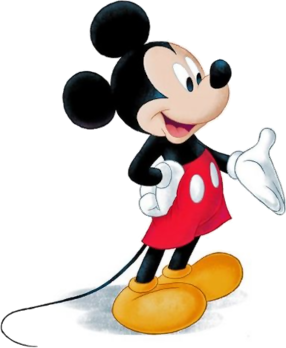 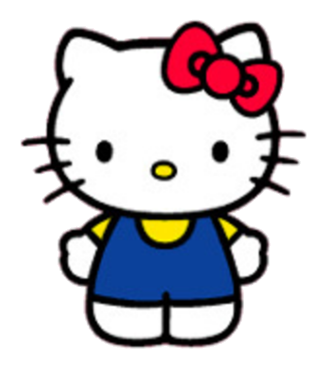 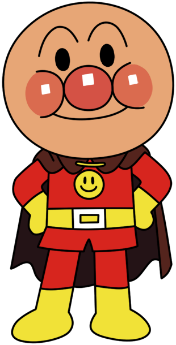 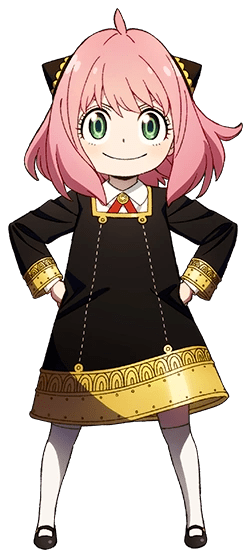 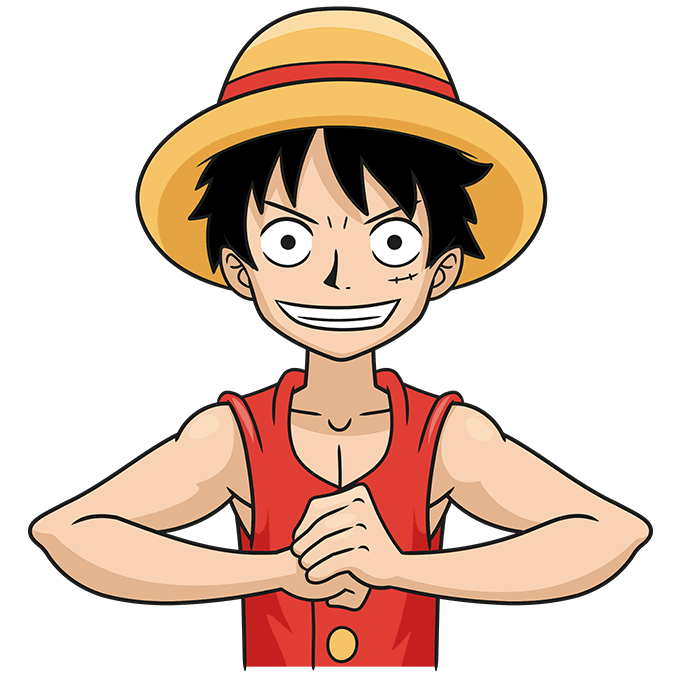 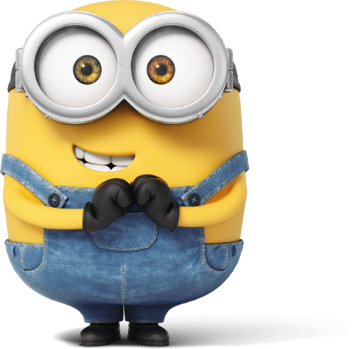 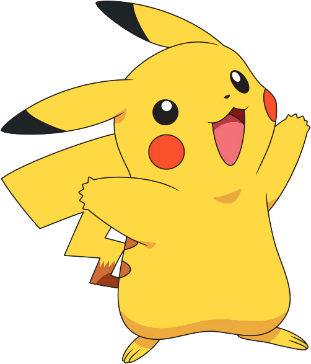 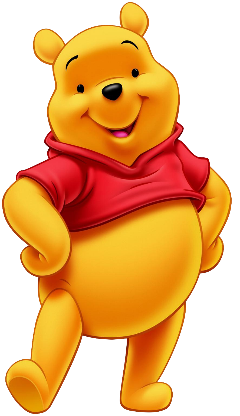 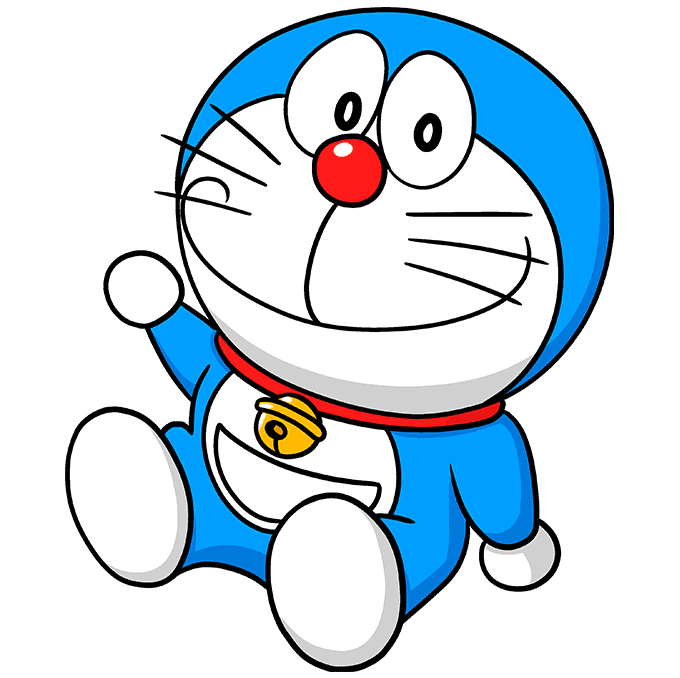 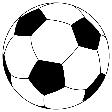 He can swim far.He can sing songs.He can dance.She can play soccer.She can bake cookies.She can play guitar.He can cook curry. He can eat natto.He can speak English.He can eat natto.He can climb trees.He can play tennis.He can bake cookies.He can speak English.He can draw pictures.He can swim far.He can play soccer.He can cook curry. He can draw pictures.He can play guitar.He can play tennisShe can dance.She can play games.She can climb trees.He can sing songs.He can speak English.He can play games.